Уважаемые родители!Обратите внимание на информацию об оказании психологической  помощи несовершеннолетним в  г. НовочеркасскеПсихолог Полудненко Л. В.Новочеркасск, Пушкинская улица, 35Психологическая помощь подросткам, лечение игромании, лечение наркомании+7 (988) 536-64-48Психологический центр РодникРоссия, Ростовская область, Новочеркасск, Народная улица, 1Психологическая помощь подросткам, детские психологи, семейные психологи+7 (952) 570-67-67Центр психологической помощиРоссия, Ростовская область, Новочеркасск, Московская улица, 1/90Детские психологи, лечение депрессии+7 (8635) 22-84-68     +7 (950) 841-09-01      +7 (952) 608-09-01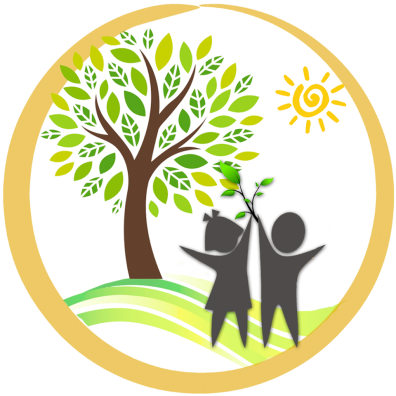 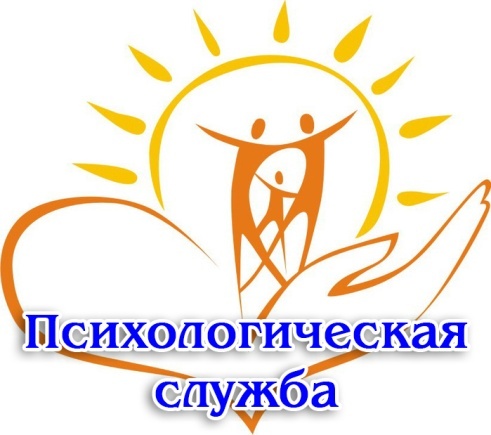 Краски душиРоссия, Ростовская область, Новочеркасск, Пушкинская улица, 83Семейные психологи+7 (918) 578-42-11     +7 (928) 761-73-50Социальный-педагог-психологСемакова Ритта ВасильевнаГБОУ РО «Донской императора Александра III казачий кадетский корпус»Консультации +8(951)495-73-93